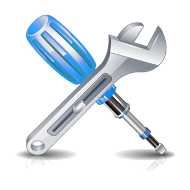 Ремонт изделий и бытовых приборов может быть осуществлен в связи с наступлением гарантийного случая (гарантийный ремонт), либо по истечении гарантийного срока/в связи с не гарантийным повреждением. В последнем случае услуги являются бытовыми и осуществляются за плату. ИНФОРМАЦИЯ ПОТРЕБИТЕЛЮПотребитель имеет право на получение информации об исполнителе и оказываемых услугах. Обращайте внимание на вывеску, на которой должно быть указано:- фирменное наименование организации, - место нахождения (юридический адрес);- режим работы.Исполнитель - индивидуальный предприниматель обязан предоставить потребителю информацию о государственной регистрации с указанием наименования зарегистрировавшего его органа.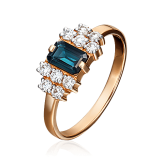 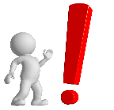 Исполнитель, оказывающий услуги по ремонту ювелирных и других изделий из драгоценных металлов и (или) драгоценных камней, обязан предоставить потребителю информацию о постановке на специальный учет в Федеральной пробирной палате.Информация об услугах: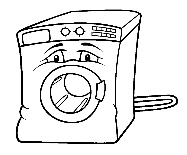 Такая информация должна быть доведена до сведения потребителя в том числе и при выездном обслуживании, а также содержаться в договоре. 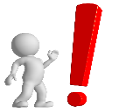 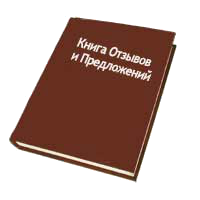 Исполнитель обязан предоставлять потребителю для ознакомления:- образцы квитанций, иных документов об оказании услуг;- перечень категорий потребителей, имеющих право на получение льгот;- книгу отзывов и предложений.ЗАКЛЮЧЕНИЕ ДОГОВОРАДоговор об оказании услуги, исполняемой в присутствии потребителя, может оформляться путем выдачи кассового чека, билета и т.п.Договор об оказании услуг ремонта заключается в письменной форме. Один экземпляр договора выдается исполнителем потребителю.  В договоре должны быть указаны перечень выполняемых работ, их стоимость. Помните, что исполнитель не вправе изменить условия договора, в том числе, стоимость работ, без согласия потребителя.Исполнитель обязан оказать услугу (выполнить работу) в сроки, предусмотренные договором. В указанном договоре делается отметка о фактической дате оказания услуги (выполнения работы).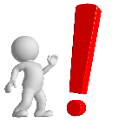 Очень часто потребителю выдают квитанцию или кассовый чек, в котором указана только стоимость услуг. Если вас не устроит качество услуг попросите, чтобы в квитанцию включили перечень полученных услуг, Ф.И.О. мастера и срок оказания услуг.Особенности оказания отдельных видов ремонта: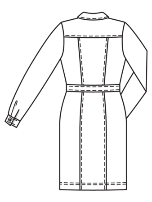 Ремонт швейных, меховых и кожаных изделий, головных уборов и изделий текстильной галантереи, ремонт, пошив и вязание трикотажных изделий производятся по образцам, эскизам и др.При выдаче отремонтированной бытовой радиоэлектронной аппаратуры, бытовых машин и приборов исполнитель обязан их осмотреть и продемонстрировать их работу.При приемке работы по ремонту и изготовлению мебели потребитель вправе проверить соответствие конструкции, размеров, внешнего вида, облицовки, обивки и отделки изделий эскизу (чертежу, образцу), согласованному при оформлении договора о выполнении работ.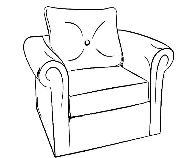 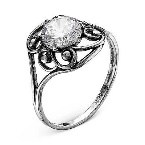  В случае приема для ремонта или изготовления ювелирных и других изделий из драгоценных металлов, исполнителем при приеме по согласованию с потребителем должно быть произведено определение пробы драгоценных металлов способами, предусмотренными законодательством РФ, в том числе с применением реактивов, изготавливаемых Федеральной пробирной палатой.ПРЕДЪЯВЛЕНИЕ ПРЕТЕНЗИЙВ случае обнаружения недостатков оказанной услуги, вы вправе по своему выбору потребовать:Также вы вправе потребовать возмещение убытков и компенсацию морального вреда.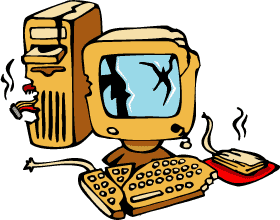 Необходимо заранее позаботиться о доказательствах некачественной услуги, например, указать в акте приемки работы дефекты, недостатки, повреждения, которых не было при передаче вещи в ремонт, сделать фотографии, видеозапись недостатков, выявленных после ремонта в процессе эксплуатации приборов. Управление Роспотребнадзора по Свердловской области http://66.rospotrebnadzor.ru ФБУЗ «Центр гигиены и эпидемиологиив Свердловской области»http://кц66.рф 620078, г. Екатеринбург, пер. Отдельный 3,тел. (343) 374-14-55Единый консультационный центр Роспотребнадзора8-800-555-49-43Адреса консультационных пунктов для потребителей в Свердловской областиг. Екатеринбург, ул. Московская, 49 (343) 272-00-07г. Алапаевск, ул. Ленина, 125, (34346) 3-18-66г. Арамиль, ул. 1 Мая, 12 (343) 385-32-81, доб.1040г. Артемовский, ул. Энергетиков, 1а (34363) 2-54-80г. Асбест, ул. Ладыженского, 17 (34365) 2-58-49г. Березовский, ул. Гагарина, 6а (34369) 4-29-87п. Байкалово, ул. Кузнецова, 34 (34362) 2-02-65г. В. Пышма, ул. Кривоусова, 18а (34368) 3-00-06г. Верхняя Салда, ул. Энгельса, 46 (3435) 41-83-62г. Ивдель, ул. Октябрьская набережная, 24 (34386) 2-18-72г. Ирбит, ул. Мальгина, 9 (34355) 6-36-28г. Каменск-Уральский, пр. Победы, 97 (3439) 37-08-06г. Камышлов, ул. Советская, 48 (34375) 2-09-90г. Качканар, 5 квартал, 1б (34341) 6-38-27г. Красноуфимск, ул. Советская, 13, 8-950-540-09-274 г. Краснотурьинск, ул. Коммунальная,6а (34384) 6-30-61г. Красноуральск, ул. Янкина, 2 (34343) 2-06-47г. Кушва, ул. Коммуны, 78 (34344) 2-53-00г. Нижние Серги, ул. Титова, 39 (34398) 2-10-62г. Нижний Тагил, ул. К. Маркса, 29 (3435) 41-83-62г. Нижняя Тура, ул. Декабристов, 17 (34342) 2-75-04г. Невьянск, ул. Мартьянова, 29 (3435) 41-83-62г. Новая Ляля, ул. Р. Люксембург, 26 (34388) 2-16-79г. Первоуральск, ул. Вайнера, 4 (3439) 66-85-04г. Полевской, ул. Вершинина, 19 (34350) 4-21-68г. Ревда, ул. Спортивная, 49 б (34397) 5-61-52г. Реж, ул. Спортивная, 12 (34364) 3-11-09г. Североуральск, ул. Свердлова, 60 а (34380) 2-22-50г. Серов, ул. Фрунзе, 5 (34385) 6-50-70г. Сухой Лог, пр. Строителей, 7 а (34373) 4-26-86г. Сысерть, ул. Коммуны, 69 (34374) 7-51-51г. Тавда, ул. Ленина, 108 (34360) 3-23-04г. Талица, ул. Красноармейская, 32 (34371) 2-11-54п. Тугулым, ул. Школьная, 30а (34367) 2-24-99Управление Роспотребнадзора по Свердловской областиФБУЗ «Центр гигиены иэпидемиологии в Свердловской области»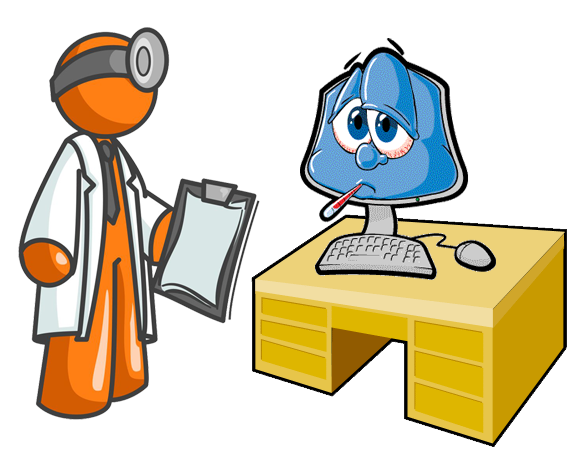 